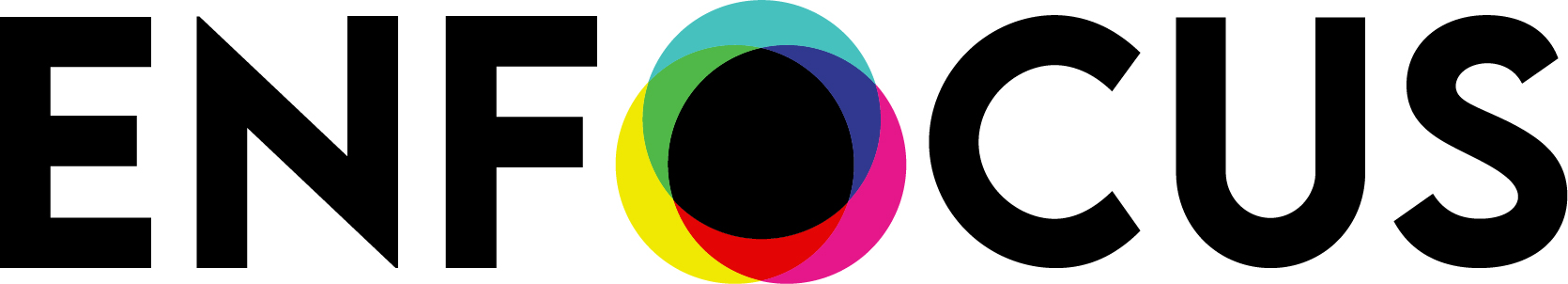 February 2023Enfocus teams up with ThinkPrint to bring next level print automation solutions 
to PAMEX, India Leading print industry software developer Enfocus is to team up with its Indian print, packaging, and publishing partner ThinkPrint to exhibit its suite of cutting-edge validation and automation solutions at PAMEX 2023, held over four days in Mumbai, India.Those joining Enfocus at the event between March 27 – 30 at the Bombay Exhibition Center in Goregaon, Mumbai will be able to experience the power of automated PDF preflighting with PitStop Pro and the next level workflow automation solution, Switch, in booth #C69, hall 1.Looking ahead to the event, Davy Verstaen, Product Manager, Switch at Enfocus said: “The expression ‘time is money’ is more true now than it ever has been. Printers need to go through jobs more quickly than ever without letting quality standards drop even the smallest amount. The only solution to this problem is automation, which – as we’ll demonstrate on the booth – can save thousands of hours of manual work over the course of the year.“Most visitors to PAMEX will know about PitStop Pro and PitStop Server, but we’re bringing our full 25-year-strong suite of software to PAMEX. Whether attendees know of PitStop or not, they can see the timesaving power of true end-to-end automation enabled by solutions like Switch firsthand. Our booth is must-attend for any printer looking to maximise output and quality in today’s fast-paced print sector.”Enfocus will invite attendees to experience its PitStop Pro software, the gold standard in PDF validation since 1997, with live demos on the booth. Attendees can also expect to see Switch, the workflow automation system, BoardingPass, a validation solution for customer service teams, and more.PAMEX is one of the largest print exhibitions in the South Asian market. 2023’s show comes at a time of strong growth in the Indian print industry in particular, which is estimated to grow to over 250 billion rupees by 2024.Verstaen added: “Whether you’re an automation novice or you’ve been using our solutions for years and want to know how you can squeeze a little more productivity out of them, please drop by our stand. You can find us at booth #C69 in hall 1.”Visitors can register to attend the event for free by visiting www.pamex.in. To learn more about Enfocus and its suite of market-leading automation and workflow solutions, visit www.enfocus.com.Notes to editorsEnfocus develops PDF validation and process automation software, enabling every print service and solution provider to deliver winning print services. Our products, PitStop and Switch, enable print service providers to automate their business toward profitability while ensuring quality. Key to our success is collaboration with industry partners and customers to foster mutual success. Enfocus automation solutions provide a seamless link between separate systems in prepress, press and finishing. By connecting separate systems, we transform production environments into unified automated workflows. That translates into business tools that allow our customers to perform efficiently, accurately and consistently.Enfocus is a business unit of Esko and has its headquarters in Ghent, Belgium. Esko is headquartered in Ghent, Belgium, and has R&D and manufacturing facilities in five European countries, the United States, China and India (www.esko.com). Esko is a Danaher company (www.danaher.com).For more information, visit www.enfocus.comFor more information on Enfocus and its activities, please contact PHD Marketing Ltd. First Floor, Zucchi Suite, Nostell Business Estate, Wakefield, WF4 1AB. United KingdomTel: +44 (0) 1977 708643 or Email: hello@phdmarketing.co.uk 